Ф Н П РСОЮЗ «МОСКОВСКОЕ ОБЛАСТНОЕ ОБЪЕДИНЕНИЕ ОРГАНИЗАЦИЙ ПРОФСОЮЗОВ»П Р Е З И Д И У МП О С Т А Н О В Л Е Н И Е25.12.2017г                              г. Москва                                     № 27_Об итогах конкурса «Профсоюзный спецкор», посвященного «Году профсоюзной информации»                                                           Конкурс «Профсоюзный спецкор» проводится Союзом «Московское областное объединение организаций профсоюзов» при участии областных организаций профсоюзов, Молодежного совета МОООП, Молодёжных советов и комиссий организаций и предприятий в третий раз. В 2017году он был посвящен объявленному ФНПР «Году профсоюзной информации».       Данный Конкурс способствует реализации права членов профсоюза  получать и предоставлять значимую для работы информацию профсоюзного характера. Конкурс способствует формированию условий для творческого самовыражения и осознанной мотивации профсоюзного членства.          Для участия в конкурсе было подано 23 работы (в 2016 году 15 работ), представленных членами профсоюзов Московских областных организаций профсоюзов: машиностроителей,  трудящихся авиационной промышленности, работников народного образования и науки, Горно-металлургического профсоюза России,  работников жизнеобеспечения, Межрегиональной организацией в городе Москве и в Московской области Общественной организации «Всероссийский электропрофсоюз».        Жюри Конкурса, рассмотрев представленные материалы, определило победителей.       Президиум Союза «Московское областное объединение организаций профсоюзов» постановляет:1.Утвердить решение жюри Конкурса о присуждении  призовых мест и наградить дипломами и памятными подарками:I место – «Шаг в историю. «Последние из могикан».  Автор – Толстенев Дмитрий – инженер-конструктор 1 кат. ОАО «Коломенский завод», председатель молодёжной комиссии профкома, председатель молодёжного совета ЦК Роспрофмаш.Московская областная организация профсоюза машиностроителей (работников промышленности).II место – «Мобилизуйся! Организуйся!». Автор – Беляева Наталья – инженер, магистр металлургии, член Молодежного совета ОАО Электросталь. Московская областная организация горно-металлургического профсоюза России.III место – ««Году профсоюзного PR-движения  посвящается…». Автор – Касаткина Светлана  - председатель Егорьевской районной профсоюзной организации работников народного образования. Московская областная организация профсоюза работников народного образования и науки.2. Наградить всех участников Конкурса Дипломами участника и Почетными грамотами МОООП.3. Союзу «Московское областное объединение организаций профсоюзов» опубликовать итоги Конкурса на сайте МОООП.РФ.4. Снять с контроля Постановление Президиума МОООП от 30.03 .2017 № 19 «О проведении  конкурса «Профсоюзный спецкор», посвященного «Году профсоюзной информации.                                                         Председатель Союза «Московское областное объединениеорганизаций профсоюзов»                                                              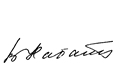 В.В. Кабанова